                    Задание для М-21 по МДК.05.01.                         20.03.2020Изучить конспект со справочными данными по «Эксплуатации самоходных машин и оборудования категории С», воспользоваться интернет- ресурсом www.spectr-pdd.ru. Обратить внимание на показатели скоростного режима, обслуживания и хранения МТА, требования техники безопасности. Просмотреть ранее решенные задания, разобраться с допущенными ошибками. Решить  билеты по данной теме и предоставить ответ в форме таблицы. Результаты работы отправить по электронной почте в техникум: dzntmsh@mail.ruЗадания для решения (Билеты № 19-21) по Эксплуатации самоходных машин категории «С»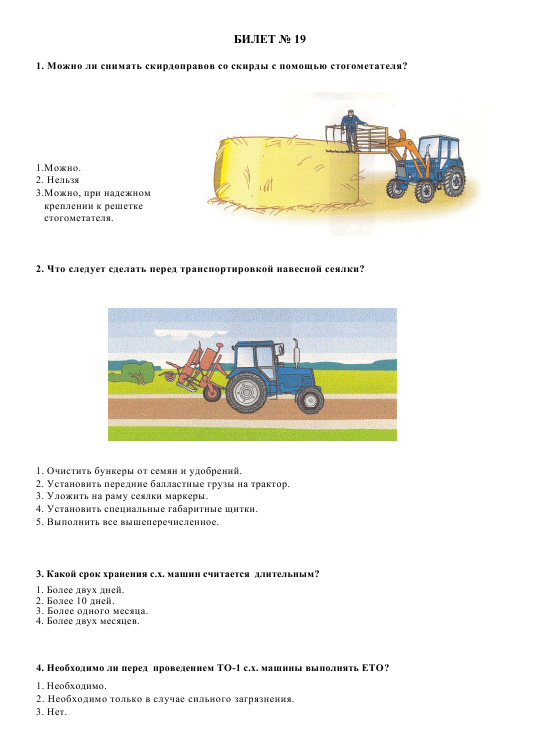 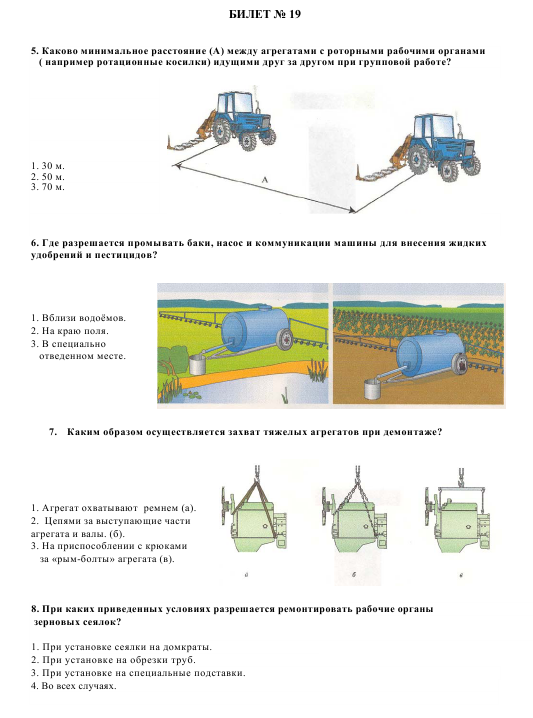 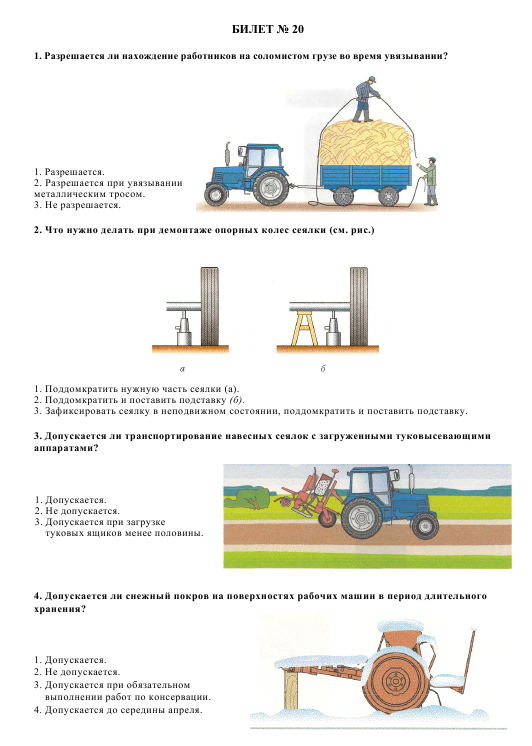 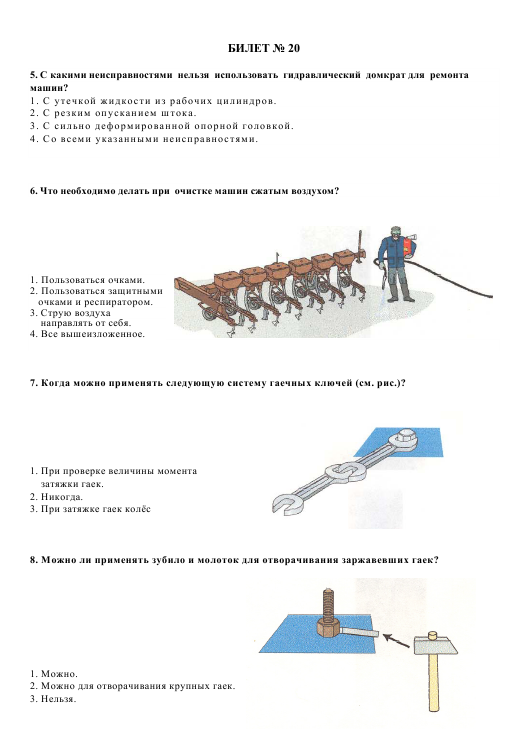 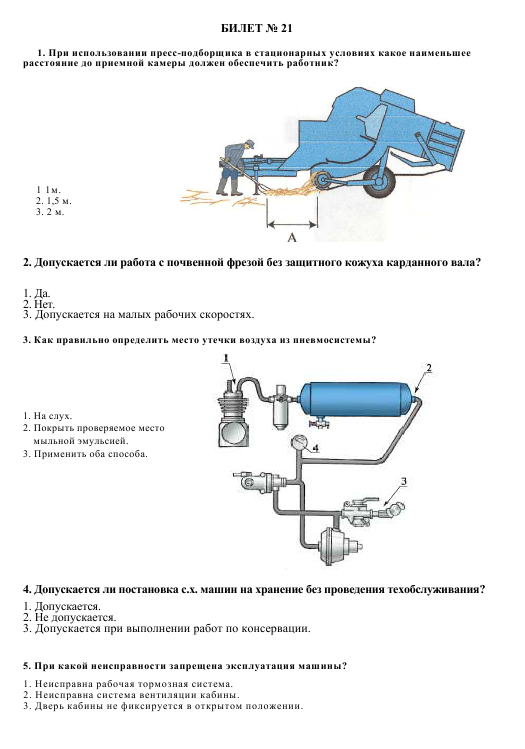 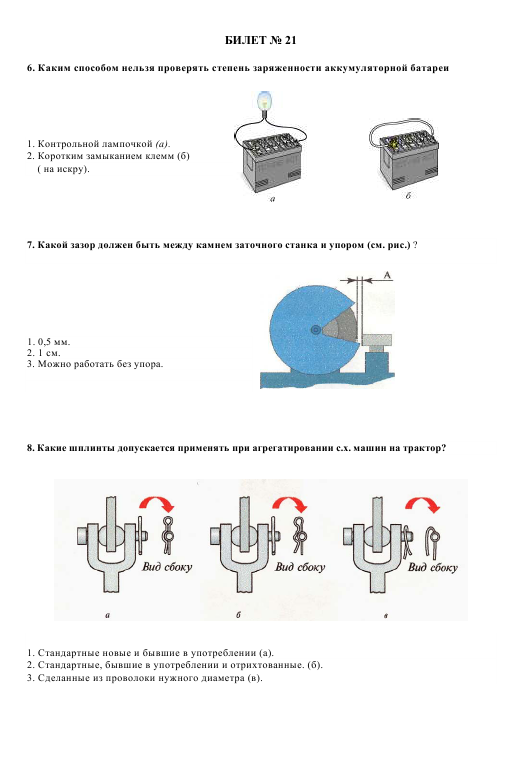 Билет12345678192021